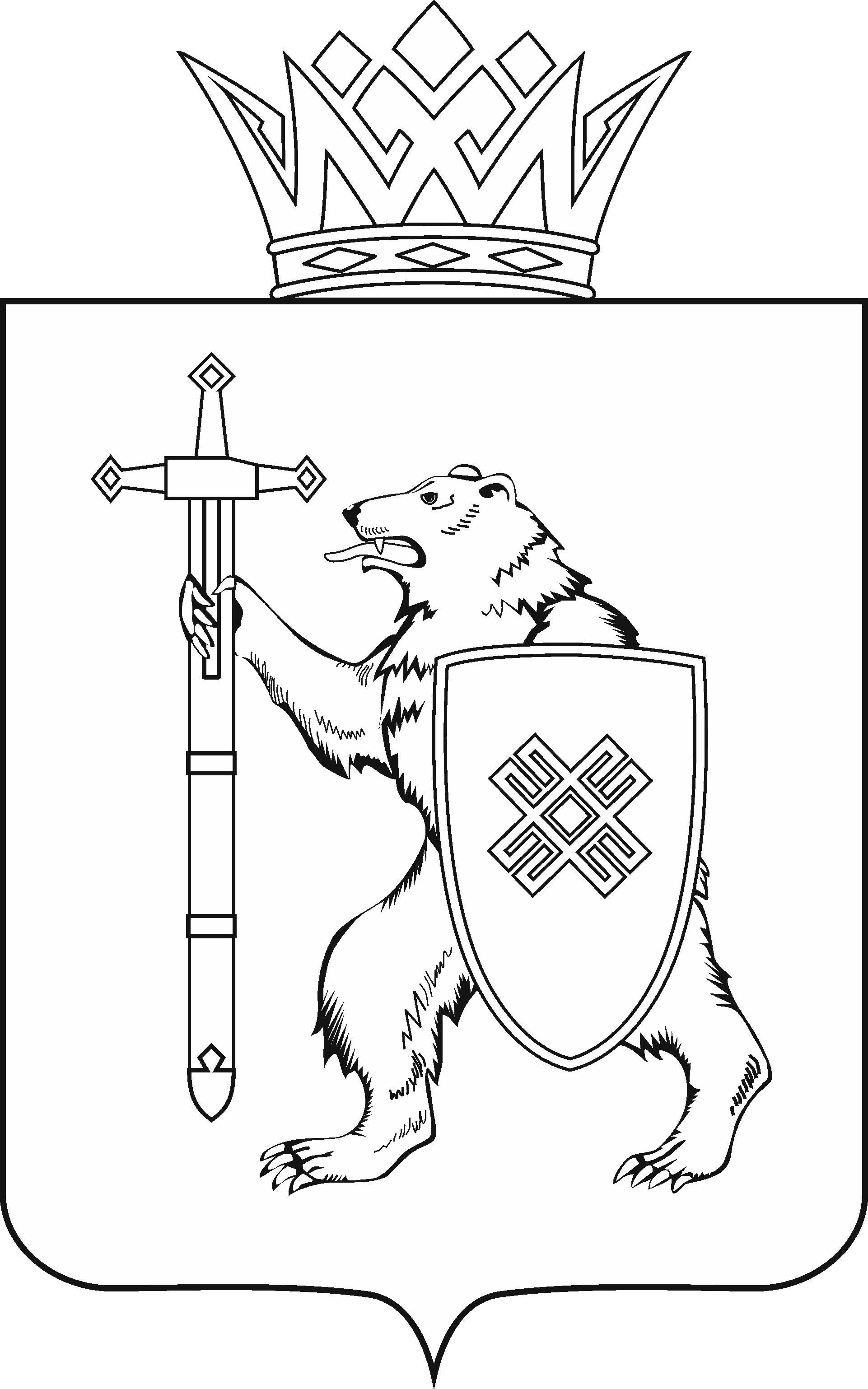 Тел. (8362) 64-14-16, 64-13-95, факс (8362) 64-14-11, E-mail: info@gsmari.ruПРОТОКОЛ № 26ЗАСЕДАНИЯ КОМИТЕТА1. О проекте постановления Государственного Собрания Республики Марий Эл «О назначении мирового судьи судебного участка № 14 
Йошкар-Олинского судебного района Республики Марий Эл».Комитет решил: 1. Поддержать кандидатуру Ермолаевой Марии Леонидовны для назначения на десятилетний срок полномочий мировым судьей судебного участка № 14 Йошкар-Олинского судебного района Республики Марий Эл.2. Внести проект постановления Государственного Собрания Республики Марий Эл «О назначении мирового судьи судебного участка № 14 Йошкар-Олинского судебного района Республики Марий Эл» на рассмотрение шестнадцатой сессии Государственного Собрания Республики Марий Эл.2. О проекте постановления Государственного Собрания Республики Марий Эл «О назначении мирового судьи судебного участка № 23 
Звениговского судебного района Республики Марий Эл».Комитет решил: 1. Поддержать кандидатуру Мельниковой Клариты Борисовны для назначения на десятилетний срок полномочий мировым судьей судебного участка № 23 Звениговского судебного района Республики Марий Эл.2. Внести проект постановления Государственного Собрания Республики Марий Эл «О назначении мирового судьи судебного участка № 23 Звениговского судебного района Республики Марий Эл» на рассмотрение шестнадцатой сессии Государственного Собрания Республики Марий Эл.3. О проекте постановления Государственного Собрания Республики Марий Эл «О назначении мирового судьи судебного участка № 34 
Сернурского судебного района Республики Марий Эл».Комитет решил: 1. Поддержать кандидатуру Антоновой Люции Мансуровны для назначения на десятилетний срок полномочий мировым судьей судебного участка № 34 Сернурского судебного района Республики Марий Эл.2. Внести проект постановления Государственного Собрания Республики Марий Эл «О назначении мирового судьи судебного участка № 34 Сернурского судебного района Республики Марий Эл» на рассмотрение шестнадцатой сессии Государственного Собрания Республики Марий Эл.4. О проекте закона Республики Марий Эл «О внесении изменений 
в Закон Республики Марий Эл «О разграничении муниципального имущества между муниципальными образованиями в Республике Марий Эл».Комитет решил: Проект закона Республики Марий Эл «О внесении изменений в Закон Республики Марий Эл «О разграничении муниципального имущества между муниципальными образованиями в Республике Марий Эл» поддержать и внести на рассмотрение шестнадцатой сессии Государственного Собрания Республики Марий Эл.5. О проекте закона Республики Марий Эл «О внесении изменения в статью 2 Закона Республики Марий Эл «О регулировании отдельных отношений в сфере организации регулярных перевозок пассажиров и багажа автомобильным транспортом и городским наземным электрическим транспортом на территории Республики Марий Эл».Комитет решил: Проект закона Республики Марий Эл «О внесении изменения в статью 2 Закона Республики Марий Эл «О регулировании отдельных отношений в сфере организации регулярных перевозок пассажиров и багажа автомобильным транспортом и городским наземным электрическим транспортом на территории Республики Марий Эл» поддержать и внести на рассмотрение шестнадцатой сессии Государственного Собрания Республики Марий Эл.6. О проекте закона Республики Марий Эл «О внесении изменений 
в отдельные законодательные акты Республики Марий Эл в области бюджетных и налоговых правоотношений».Комитет решил: Проект закона Республики Марий Эл «О внесении изменений в отдельные законодательные акты Республики Марий Эл в области бюджетных и налоговых правоотношений» поддержать и внести на рассмотрение шестнадцатой сессии Государственного Собрания Республики Марий Эл.7. О проекте закона Республики Марий Эл «О внесении изменения 
в статью 11 Закона Республики Марий Эл «О языках в Республике Марий Эл».Комитет решил: Проект закона Республики Марий Эл «О внесении изменения в статью 11 Закона Республики Марий Эл «О языках в Республике Марий Эл» поддержать и внести на рассмотрение шестнадцатой сессии Государственного Собрания Республики Марий Эл.8. О проекте закона Республики Марий Эл «Об установлении ограничений розничной продажи несовершеннолетним безалкогольных тонизирующих напитков на территории Республики Марий Эл».Комитет решил: Проект закона Республики Марий Эл «Об установлении ограничений розничной продажи несовершеннолетним безалкогольных тонизирующих напитков на территории Республики Марий Эл» поддержать и внести на рассмотрение шестнадцатой сессии Государственного Собрания Республики Марий Эл.9. О проекте закона Республики Марий Эл «О внесении изменений в Закон Республики Марий Эл «Об административных правонарушениях в Республике Марий Эл».Комитет решил: Проект закона Республики Марий Эл «О внесении изменений в Закон Республики Марий Эл «Об административных правонарушениях в Республике Марий Эл» поддержать и внести на рассмотрение шестнадцатой сессии Государственного Собрания Республики Марий Эл.10. О проекте закона Республики Марий Эл «О внесении изменений в отдельные законодательные акты Республики Марий Эл».Комитет решил: Проект закона Республики Марий Эл «О внесении изменений в отдельные законодательные акты Республики Марий Эл» поддержать и внести на рассмотрение шестнадцатой сессии Государственного Собрания Республики Марий Эл.11. О проекте закона Республики Марий Эл «О внесении изменений 
в Закон Республики Марий Эл «О регулировании отдельных вопросов, связанных с проведением публичных мероприятий на территории Республики Марий Эл».Комитет решил: Проект закона Республики Марий Эл «О внесении изменений в Закон Республики Марий Эл «О регулировании отдельных вопросов, связанных с проведением публичных мероприятий на территории Республики Марий Эл» поддержать и внести на рассмотрение шестнадцатой сессии Государственного Собрания Республики Марий Эл.12. О проекте закона Республики Марий Эл «О внесении изменения в статью 6 Закона Республики Марий Эл «О социальной поддержке и социальном обслуживании отдельных категорий граждан в Республике Марий Эл».Комитет решил: Проект закона Республики Марий Эл «О внесении изменения в статью 6 Закона Республики Марий Эл «О социальной поддержке и социальном обслуживании отдельных категорий граждан в Республике Марий Эл» поддержать и внести на рассмотрение шестнадцатой сессии Государственного Собрания Республики Марий Эл.13. Отчет министра внутренних дел по Республике Марий Эл 
о деятельности подчиненных органов внутренних дел за 2020 год.Комитет решил: Проект постановления Государственного Собрания Республики Марий Эл «Об отчете министра внутренних дел по Республике Марий Эл о деятельности подчиненных органов внутренних дел за 2020 год» поддержать и внести на рассмотрение шестнадцатой сессии Государственного Собрания Республики Марий Эл.14. Отчет о деятельности Государственной счетной палаты Республики Марий Эл в 2020 году.Комитет решил: Проект постановления Государственного Собрания Республики Марий Эл «Об отчете о деятельности Государственной счетной палаты Республики Марий Эл в 2020 году» поддержать и внести на рассмотрение шестнадцатой сессии Государственного Собрания Республики Марий Эл.15. О проекте постановления Государственного Собрания Республики Марий Эл «О внесении изменений в некоторые постановления Государственного Собрания Республики Марий Эл».Комитет решил: Проект постановления Государственного Собрания Республики Марий Эл «О внесении изменений в некоторые постановления Государственного Собрания Республики Марий Эл» поддержать и внести на рассмотрение шестнадцатой сессии Государственного Собрания Республики Марий Эл.16. О проекте постановления Государственного Собрания Республики Марий Эл «О внесении изменений в Постановление Государственного Собрания Республики Марий Эл «О комитетах Государственного Собрания Республики Марий Эл седьмого созыва».Комитет решил: Проект постановления Государственного Собрания Республики Марий Эл «О внесении изменений в Постановление Государственного Собрания Республики Марий Эл «О комитетах Государственного Собрания Республики Марий Эл седьмого созыва» поддержать и внести на рассмотрение шестнадцатой сессии Государственного Собрания Республики Марий Эл.17. О проекте постановления Государственного Собрания Республики Марий Эл «О внесении изменений в Постановление Государственного Собрания Республики Марий Эл «О Комиссии Государственного Собрания Республики Марий Эл седьмого созыва по вопросам депутатской этики».Комитет решил: Проект постановления Государственного Собрания Республики Марий Эл «О внесении изменений в Постановление Государственного Собрания Республики Марий Эл «О Комиссии Государственного Собрания Республики Марий Эл седьмого созыва по вопросам депутатской этики» поддержать и внести на рассмотрение шестнадцатой сессии Государственного Собрания Республики Марий Эл.18. О проекте постановления Государственного Собрания Республики Марий Эл «О Докладе Государственного Собрания Республики Марий Эл 
«О состоянии законодательства Республики Марий Эл в 2020 году».Комитет решил: Проект постановления Государственного Собрания Республики Марий Эл «О Докладе Государственного Собрания Республики Марий Эл 
«О состоянии законодательства Республики Марий Эл в 2020 году» поддержать и внести на рассмотрение шестнадцатой сессии Государственного Собрания Республики Марий Эл.19. О проекте постановления Государственного Собрания Республики Марий Эл «О Докладе «О деятельности Государственного Собрания Республики Марий Эл седьмого созыва за 2020 год».Комитет решил: Проект постановления Государственного Собрания Республики Марий Эл «О Докладе «О деятельности Государственного Собрания Республики Марий Эл седьмого созыва за 2020 года» поддержать и внести на рассмотрение шестнадцатой сессии Государственного Собрания Республики Марий Эл.20. О предложениях к повестке дня шестнадцатой сессии Государственного Собрания Республики Марий Эл.Комитет решил:Согласиться с предложенной повесткой дня шестнадцатой сессии Государственного Собрания.21. О секретариате шестнадцатой сессии Государственного Собрания Республики Марий Эл.Комитет решил:1. Согласиться с предложенными кандидатурами в состав секретариата шестнадцатой сессии Государственного Собрания Республики Марий Эл.2. Проект постановления Государственного Собрания Республики Марий Эл «О секретариате шестнадцатой сессии Государственного Собрания Республики Марий Эл» поддержать и внести на рассмотрение Государственного Собрания Республики Марий Эл.22. О порядке работы шестнадцатой сессии Государственного Собрания Республики Марий Эл.Комитет решил:1. Согласиться с порядком работы шестнадцатой сессии Государственного Собрания Республики Марий Эл.2. Проект постановления Государственного Собрания Республики Марий Эл «О порядке работы шестнадцатой сессии Государственного Собрания Республики Марий Эл» поддержать и внести на рассмотрение Государственного Собрания Республики Марий Эл.23. Об итогах деятельности Комитета Государственного Собрания Республики Марий Эл по развитию агропромышленного комплекса, экологии и природопользованию за 2020 год.Комитет решил:Информацию принять к сведению.24. Об участии депутатов Государственного Собрания Республики Марий Эл седьмого созыва в мероприятиях, проведенных Государственным Собранием Республики Марий Эл в 2020 году.Комитет решил:Информацию принять к сведению.25. Об итогах деятельности Государственного Собрания Республики Марий Эл седьмого созыва за 2020 год.Комитет решил:Информацию принять к сведению.Проекты федеральных законов:26. О проекте федерального закона № 762602-7 «О внесении изменений в Земельный кодекс Российской Федерации и другие законодательные акты в части установления возможности размещения жилого дома, предназначенного для проживания членов крестьянского (фермерского) хозяйства на земельном участке сельскохозяйственного назначения, входящем в состав имущества крестьянского (фермерского) хозяйства» – внесен депутатами Государственной Думы С.И.Неверовым, В.Н.Плотниковым и др.27. О проекте федерального закона № 1076542-7 «О внесении изменений в Федеральный закон «Об охоте и о сохранении охотничьих ресурсов и о внесении изменений в отдельные законодательные акты Российской Федерации» (в части определения правовых оснований и условий оборота охотничьих угодий, закрепленных в рамках охотхозяйственных соглашений) – внесен депутатами Государственной Думы В.М.Резником, Н.П.Николаевым, Р.Г.Шайхутдиновым и др.28. О проекте федерального закона № 1066598-7 «О внесении изменений в отдельные законодательные акты Российской Федерации (в части уточнения порядка приватизации земельных участков, на которых распложены объекты культурного наследия (памятники истории и культуры) народов Российской Федерации») – внесен депутатами Государственной Думы Н.В.Костенко, А.М.Шолоховым.29. О проекте федерального закона № 1078989-7 «О внесении изменений в статью 11 Водного кодекса Российской Федерации и статью 5 Федерального закона «О введении в действие Водного кодекса Российской Федерации» (в целях устранения избыточного требования об оформлении решения о предоставлении в пользование болот для целей разведки и добычи полезных ископаемых) – внесен Правительством Российской Федерации.30. О проекте федерального закона № 1068901-7 «О внесении изменений в статью 59 Федерального закона «О животном мире» (в части установления порядка обращения с безвозмездно изъятыми или конфискованными объектами животного мира, а также полученной из незаконно добытых объектов животного мира продукцией) – внесен Законодательным Собранием Челябинской области. 31. О проекте федерального закона № 1080452-7 «О внесении изменений в статью 8 Федерального закона «Об обороте земель сельскохозяйственного назначения» (в целях обеспечения преимущественного права субъектов Российской Федерации на покупку земельного участка из состава земель сельскохозяйственного назначения) – внесен Законодательным Собранием Новосибирской области. 32. О проекте федерального закона № 1056938-7 «О внесении изменений в Федеральный закон «О сельскохозяйственной кооперации» и Федеральный закон «О производственных кооперативах» – внесен Правительством Российской Федерации. 33. О проекте федерального закона № 1088595-7 «О внесении изменений в отдельные законодательные акты Российской Федерации в связи с совершенствованием разграничения полномочий органов государственной власти субъектов Российской Федерации» (в части уточнения ряда полномочий органов государственной власти субъектов Российской Федерации) – внесен Правительством Российской Федерации. 34. О проекте федерального закона № 1087686-7 «О сельскохозяйственной продукции, сырье и продовольствии с улучшенными характеристиками» – внесен Правительством Российской Федерации. 35. О проекте федерального закона № 1082226-7 «О внесении изменения в статью 15 Федерального закона «Об ответственном обращении с животными и о внесении изменений в отдельные законодательные акты Российской Федерации» (в части использования животных в культурно-зрелищных целях) – внесен Государственным Собранием – Курултай Республики Башкортостан. 36. О проекте федерального закона № 1099064-7 «О внесении изменения в статью 4 Земельного кодекса Российской Федерации и статью 9 Жилищного кодекса Российской Федерации» (в части приведения некоторых положений законодательства в соответствие с Конституцией Российской Федерации) – внесен Президентом Российской Федерации. 37. О проекте федерального закона № 1087770-7 «О внесении изменений в Федеральный закон «О рыболовстве и сохранении водных биологических ресурсов» и Федеральный закон «О порядке осуществления иностранных инвестиций в хозяйственные общества, имеющие стратегическое значение для обеспечения обороны страны и безопасности государства» (в части уточнения признаков нахождения юридического лица под контролем иностранного инвестора) – внесен Правительством Российской Федерации. 38. О проекте федерального закона № 1087703-7 «О внесении изменений в Федеральный закон «О развитии сельского хозяйства» в связи с принятием Федерального закона «О сельскохозяйственной продукции, сырье и продовольствии с улучшенными характеристиками» – внесен Правительством Российской Федерации.39. О проекте федерального закона № 1070724-7 «Об уточнении порядка предоставления земельного участка, находящегося в государственной или муниципальной собственности гражданам, имеющим трех и более детей, предусмотренного пунктом 6 статьи 39.5 Земельного кодекса Российской Федерации» – внесен депутатами Государственной Думы С.М.Мироновым, М.В.Емельяновым и др.Обращения законодательных (представительных) органов государственной власти субъектов Российской Федерации:40. Об обращении Законодательного Собрания Республики Карелия к Министру сельского хозяйства Российской Федерации Патрушеву Д.Н. по отдельным вопросам, связанным с определением границ рыбоводных участков.41. Об обращении Законодательного Собрания Республики Карелия к Министру сельского хозяйства Российской Федерации Патрушеву Д.Н. по вопросам реализации на территории Республики Карелия регионального проекта «Экспорт продукции АПК» в части экспорта водных биологический ресурсов».Законодательные инициативы:42. О законодательной инициативе Архангельского областного Собрания депутатов по внесению проекта федерального закона «О внесении изменения в статью 395 Земельного кодекса Российской Федерации и изменения в Жилищный кодекс Российской Федерации в части выплаты денежной компенсации, связанной с предоставлением земельных участков для индивидуального жилищного строительства». 43. О законодательной инициативе Брянской областной Думы по внесению в Государственную Думу Федерального Собрания Российской Федерации проекта федерального закона «О внесении изменений в статью 14 Федерального закона «Об экологической экспертизе».По вопросам 26 – 43 о проектах федеральных законов, законодательных инициативах и обращениях законодательных (представительных) органов государственной власти субъектов Российской Федерации, поступивших на рассмотрение Комитета, Комитет решил:Информацию о проектах федеральных законов, законодательных инициативах и обращениях законодательных (представительных) органов государственной власти субъектов Российской Федерации, поступивших на рассмотрение Комитета, принять к сведению.МАРИЙ ЭЛ РЕСПУБЛИКЫН КУГЫЖАНЫШ ПОГЫНЖОАГРОПРОМЫШЛЕННЫЙ КОМПЛЕКСЫМ ВИЯҥДЫМЕ, ЭКОЛОГИЙ ДА ПӰРТӰС ДЕНЕ ПАЙДАЛАНЫМЕ ШОТЫШТО КОМИТЕТЛенин проспект, 29-ше, Йошкар-Ола, 424001ГОСУДАРСТВЕННОЕ СОБРАНИЕ РЕСПУБЛИКИ МАРИЙ ЭЛКОМИТЕТ ПО РАЗВИТИЮАГРОПРОМЫШЛЕННОГОКОМПЛЕКСА, ЭКОЛОГИИ И ПРИРОДОПОЛЬЗОВАНИЮЛенинский проспект, 29, г. Йошкар-Ола, 42400111 февраля 2021 года 14.00Зал заседанийГосударственного Собрания Республики Марий Эл 